KONKURS Z BIOLOGIIZespół Szkół Powiatowych im. Papieża Jana Pawła II w Czerwinie zaprasza uczniów Szkół Powiatowych oraz Szkół Podstawowych do wzięcia udziału w XI Konkursie Biologicznym pod patronatem Starosty Ostrołęckiego, który odbędzie się :4 lutego 2020 roku o godz. 10: 00Hasło tegorocznego konkursu:„NARZĄDY ZMYSŁÓW CZŁOWIEKA”Poszczególne szkoły mogą zgłosić 3 uczestników. Przy zgłoszeniu należy uwzględnić imię i nazwisko kandydatów oraz nauczyciela przygotowującego do konkursu.Zgłoszenia do konkursu przyjmowane są do 30 STYCZNIA 2020 r. w sekretariacie szkoły.Tel/fax : (29)761-45-15email: zsp_czerwin@wp.pl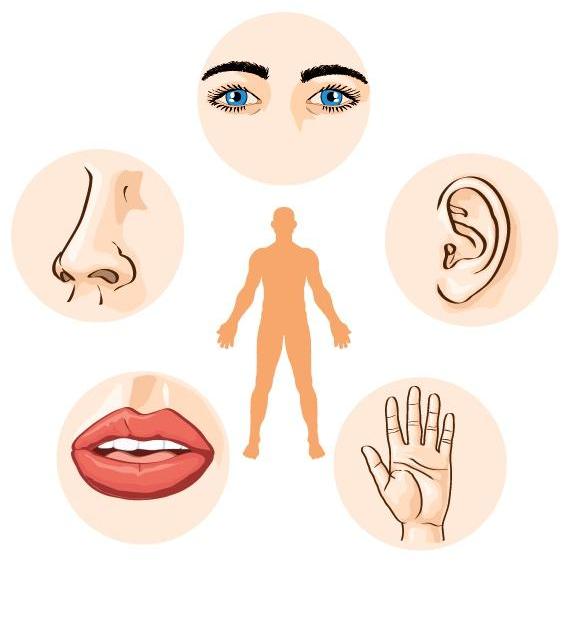 